Donald Edward CruickshankDonald Edward Cruickshank, born in Kensington, London in 1887,was the son of George Edwin and Sarah Cruickshank of 6, Blakesley Avenue, Ealing, London and 5 Stone Buildings, Lincolns Inn and brother of Andrew John Tuke Cruickshank. His father was barrister. He was educated at Linton House School, Holland Park; Queen Elizabeth School, Barnet; Aldenham School, Elstree; St John’s College, Cambridge (Mathematical Exhibitioner)  where he took his BA degree; Architectural Association (where he won the Banister Fletcher Bursary) and at The Royal Academy School.  He was a keen oarsman, and rowed in the first Lent Boat and second May Boat for his college club, the Lady Margaret Boat Club, and was in the winning crew of the senior trial eights of the same club in 1907. He was an Assistant Architect to Sir Charles A Nicholson, Bart of Lincoln’s Inn. He volunteered for active service at the outbreak of the war and joined the University and Public Schools Battalion of the Royal Fusiliers in August 1914. He received a commission and was gazetted Second Lieutenant in the 10th Border regiment on 10 May 1915. He was attached to the 5th Duke of Edinburgh Wiltshire Regiment and proceeded with them to Gallipoli, where he took part in the evacuation of the peninsula; served for a time in Egypt and subsequently with the Indian Expeditionary Force in Mesopotamia, taking part in the successful attack on Umm-el-Harrnah and Felahiah. He was reported missing after the attack on Sanna-i-Yat, on the Tigris on 9 April 1916 and is now assumed to have been killed in action, aged 28, on or about that date. (He was last seen on the parapet of a Turkish trench). He is commemorated at Basra Memorial, Iraq and his name is on his father’s gravestone in Bushey churchyard. Source: De Ruvigny's Roll of Honour 1914 -19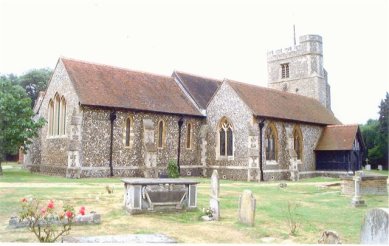 